Dear Parent/CarerAt St Illtyd’s we are always striving to move forward into the 21st century and, as such, we have gradually been moving communication over to electronic means and have decided it is time to move all communication to this format. Therefore, from Monday 24th April 2017, all communication will come via email as opposed to through regular post. We believe the majority of parents will find this an easier form of communication as it will be far quicker and cost effective and will allow parents the opportunity to respond immediately if they wish. From this date, we will no longer issue paper copies of school reports, except by specific request.  All communication, including notification of detentions and all general letters, will be via email. Copies of general information will also be available via the school app and the school website. In addition, in the next few months, we are hoping to launch a new parent app which will allow parents to receive specific information about their children’s progress and behaviour via a web link. In order to keep you completely up to date with your child’s progress at St Illtyd’s, can you please ensure the school has your current email address by completing the reply slip, or emailing the school at info@stilltyds.org.uk by Thursday 6th April 2017Your sincerely Mrs T JarvisActing Head Teacher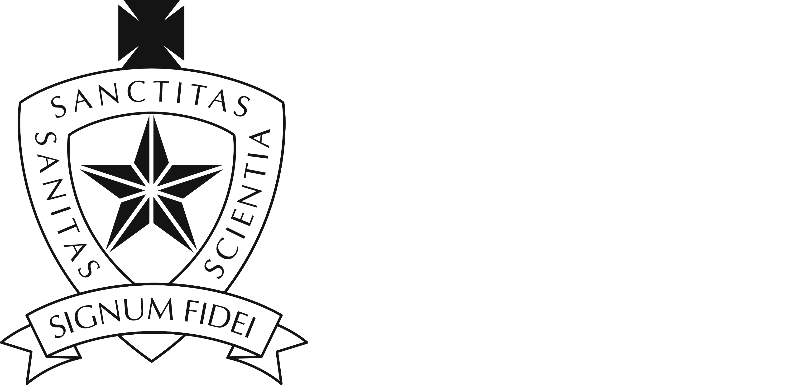 ST. ILLTYD’S CATHOLIC HIGH SCHOOLNewport Road, Rumney, Cardiff CF3 1XQTel: 029 2077 8174  Fax: 029 2036 1641E-mail: stilltydshigh@cardiff.gov.ukWebsite: www.stilltyds.org.ukActing Headteacher: Mrs. T. JarvisName of Pupil :     Form:Name of Parent:      Name of Parent:      Email: Email: 